Auchenharvie Academy 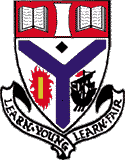       WHAT IS CHILD PROTECTION?“Child Protection” means protecting a child from child abuse or neglect Abuse or neglect need not have taken place; it is sufficient for a risk assessment to have    identified a likelihood or risk of significant harm from abuse or neglect      	                        (National Guidance for Child Protection in Scotland 2014)Standard circular L3 should be followed for all CP and Welfare/Safeguarding concernsGuidelines for Child Protection/ SafeguardingSession 2020/2021Child Protection & Safeguarding Children & Young People                         Is Everyone’s ResponsibilityAll Education & Youth Employment staff and those working in establishments and/or with children and young people must be: Aware of arrangements for protecting childrenAlert to children’s needsClear about their own role in ensuring the safety of all childrenOur responsibility goes beyond the narrow definition of Child ProtectionWe have a responsibility to:Provide education to children and young people to help them to protect themselvesEnsure all staff  play a part in the prevention of child abuse and neglect via the curriculum by:Raising pupil awareness of risksDeveloping skills which will help them to keep themselves safeHelping them recognise behaviours in others which may place them at risk and Teaching them how to respond in order to keep themselves safeAlways take into consideration that:Children’s circumstances are uniqueSome forms of neglect and abuse cut across all sectors of society eg sexual abuseStatistically neglect can be linked to parents who are experiencing or have experienced particular challenges Not all children of parents who experience additional issues will be neglected or abusedThe Wellbeing Indicators provide the broad framework for identifying a child’s needs. They do so under eight headings, which should form the basis for planning around the child: Safe  Healthy  Achieving  Nurtured  Active  Respected  Responsible IncludedDifferent Forms of Abuse or NeglectThe following definitions show some of the different ways in which a child can be abused but are not exhaustive as individual circumstances of abuse will vary from child to child:Physical Abuse – being hit, kicked or punchedSexual Abuse – inappropriate sexual behaviour or language by an adult towards a childEmotional Abuse – constantly criticised, ignored, humiliatedNeglect –persistent failure to meet a child’s basic or psychological needs: not being properly fed, clothed or cared for or poor hygieneAdditional areas of concern which you should ensure you are aware of and know the signs to look for:Exposure to Domestic AbuseOn line exposure Children displaying sexually harmful or problematic behavioursFemale Genital MutilationHonour based or forced marriagesChild TraffickingChild Sexual ExploitationRadicalisationAll Staff Should Be Alert to:Unexplained but significant changes to patterns of attendance, attainment or behavioursSomething the child or young person says, discloses or chooses to confide. Children and young people often take time to seek out and test adults to whom they wish to disclose abuse/neglectConcern raised by other childrenChildren and young people living with domestic abuse are at increased risk of significant harm both as a result of witnessing abuse and being abused themselvesStaff with Concerns:Where there is concern about child abuse, neglect or exploitation the staff member should:Discuss his/her concerns with the Child Protection Co-ordinator immediately. The Child Protection Co-ordinator will decide on an appropriate course of action. The CP Co-ordinator in the school is Miss Linda Davis, Depute HeadteacherEstablish with the C.P. Co-ordinator when and how concerns should be recorded/shared including, if and when this information should be shared with parents/carersEnsure they are clear with regards to the establishment policy and proceduresFormalise with the Child Protection Co-ordinator what further support the child is likely to need and how best this can be metResponding to Disclosure/Allegations:Whoever receives the information from the child or other person should:Listen carefully, let the child speakNot guarantee confidentiality, whilst explaining the reasons for thisNot show disbelief or panicTake the allegation seriously and reassure the child / personAvoid expressing views on the matterExplain that she / he will have to share this information with the Child Protection Co-ordinatorDo not question the child – this is the responsibility of agencies trained to carry out investigative interviews of children. Questions inappropriately phrased could be thought to be suggestive and then lead to evidence being held as inadmissible in possible future criminal proceedings.NEVERCarry out an investigation or gather any photographic evidence into the allegation – this is not your role.Reporting Disclosure/CP ConcernsAll instances of disclosure/ CP concern should be reported to the school’s Child Protection Co-ordinator without delay.  The CP Coordinator in the school is Miss Linda Davis, Depute Headteacher.Staff members should not discuss these concerns with colleagues.If the Child Protection Co-ordinator, Linda Davis or Head Teacher, Calum Johnston is not available, seek advice from any of the other Depute Head Teachers (John Herd and Lety Riddell). If they are unavailable, the Head of Service (Education & Youth Employment) Caroline Amos – 01294 324416 or 07398991597 or the Senior Manager (Inclusion) Philip Gosnay 01294 324740 or 07798577355 or Gail Nowek, Principal Psychologist 01294 324589 should be contacted as a matter of urgency.        If any member of staff receives information or hears an allegation of abuse or inappropriate conduct against another member of staff, the head of establishment must be informed immediately.If establishment based staff are unavailable please refer to the Child Protection Presentation Phone Tree slide for authority contact details or the Contact Numbers slide detailing Social Services and Police phone numbers.  This presentation is available on the CP Safeguarding staff noticeboard which is located in the staffroom, main office and in Public – Staff Information – Child Protection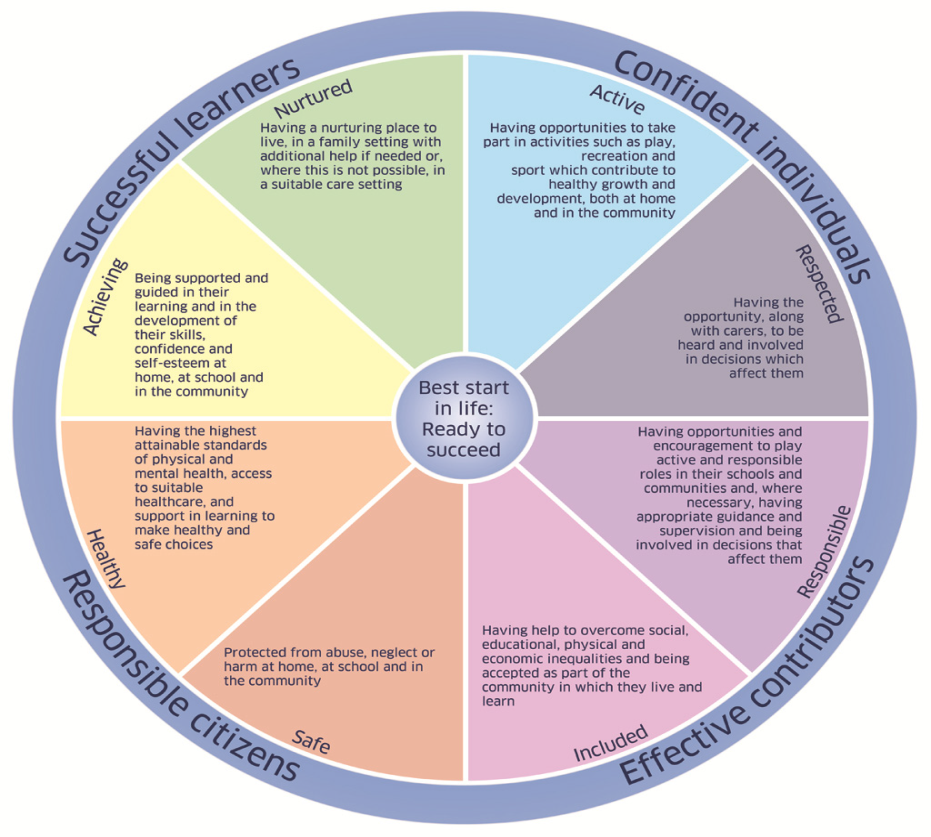 CHILD PROTECTION CONTACT LISTIf you have any concerns about a pupil please contact Linda Davis, Child Protection Co-ordinator.  If unavailable, please see the Headteacher, any member of SLT or any member of the Pastoral Care Team.It is everyone’s responsibility to ensure all our children & young people are:SAFE                                                                               HEALTHYACTIVENURTUREDACHIEVINGRESPECTEDRESPONSIBLEINCLUDEDChild Protection North Ayrshire – www.childprotectionnorthayrshire.info/cpc/North Ayrshire GIRFEC website  -  www.girfecna.co.ukChild Protection Children and Young People – www.childprotectionnorthayrshire.info/cpc/children-and-young-people/www.unicef.org/crc/ Unicef – UN Rights of the childwww.cpckids.co.uk		www.cpcteens.co.ukChild Protection Professionals – North Ayrshire Child Protection Committee www.childprotectionnorthayrshire.info		Barnardos – www.barnardos.org.uk  (Child Sexual Exploitation material)CEOP – www.ceop.police.uk/safety-centre/Female Genital Mutilation – www.forwarduk.org.uk/key-issues/fgm North Ayrshire GIRFEC – www.girfecna.co.ukNational Child Protection Guidance – www.gov.scot/Resource/0045/00450733.pdfNational Risk Framework – www.gov.scot/Resource/0040/00408604.pdfPan Ayrshire GIRFEC –  www.girfec-ayrshire.co.uk/Shakti Women’s Aid – www.shaktiedinburgh.co.ukUNICEF – UN Rights of the Child –	www.unicef.org/crc/Other documentationSupporting Vulnerable Young Person’s Guidance 2018.  North Ayrshire Anti Bullying policy 2018The National Action Plan on Internet Safety for Children and Young People (April 2017)